Algebra II	NAME ________________________________
Writing and Solving Linear Inequalities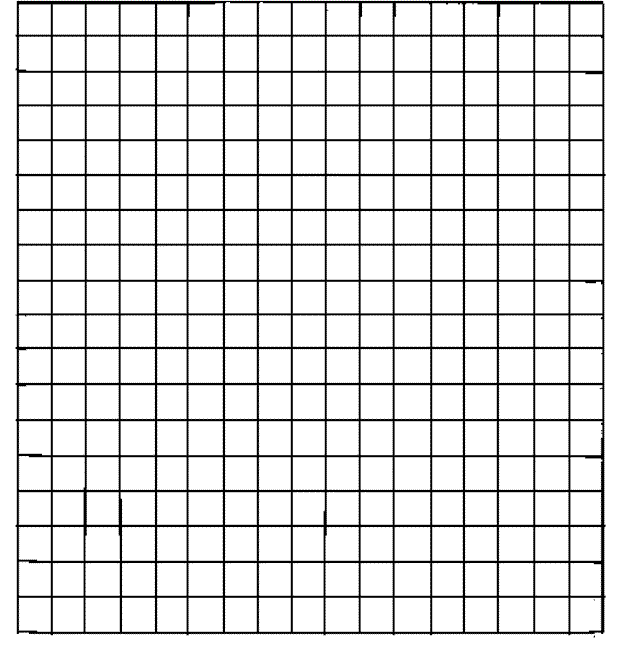 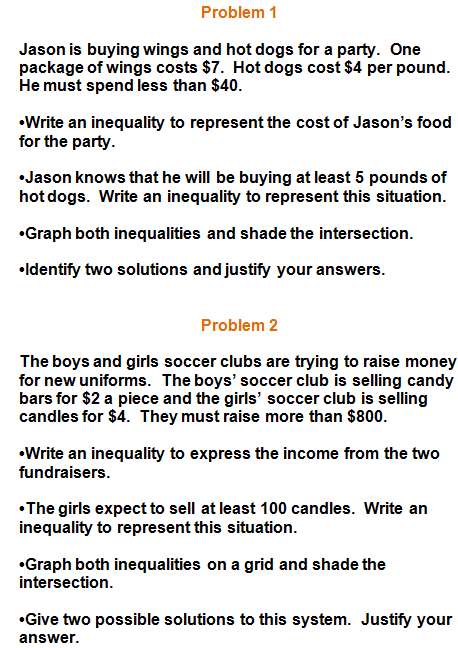 	Problem 3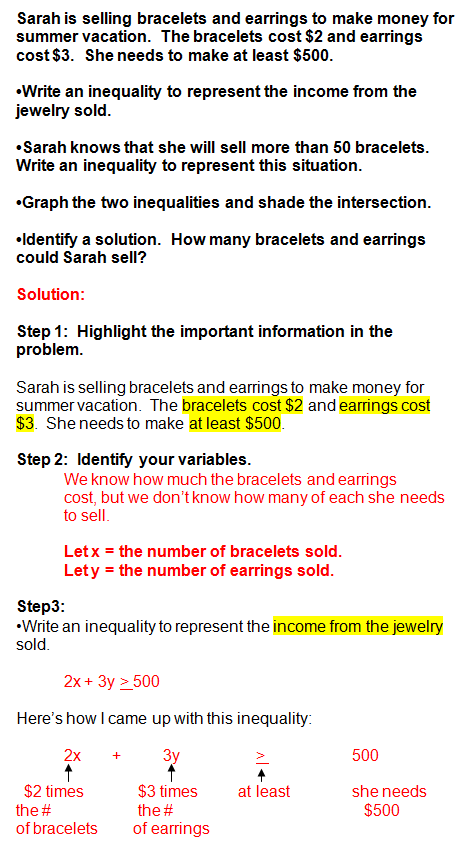 